 АДМИНИСТРАЦИЯ 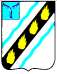 СОВЕТСКОГО МУНИЦИПАЛЬНОГО  РАЙОНА САРАТОВСКОЙ ОБЛАСТИ ПО С Т А Н О В Л Е Н И Е	 от 09.09.2014  №  857 р.п. Степное Об утверждении порядка предоставления субсидий из бюджета  Советского муниципального района на софинансирование и порядка движения денежных средств на обеспечение мероприятий по капитальному ремонту многоквартирных домов в 2014 году  соответствии со статьей 78 Бюджетного кодекса Российской Федерации, Федеральным законом Российской Федерации от 21.07.2007 № 185-ФЗ «О Фонде содействия  реформированию  жилищно-коммунального  хозяйства»,  решением Муниципального Собрания Советского муниципального района от 25.12.2013 № 405 «О местном бюджете муниципального района на 2014 год», краткосрочным планом  реализации  долгосрочной  региональной  программы  капитального ремонта  общего  имущества  в  многоквартирных  домах,  утвержденной постановлением администрации Советского муниципального района саратовской области  от  21.05.2014  №  505,  и  руководствуясь  Уставом  Советского муниципального района:   Утвердить  порядок  предоставления  субсидий  из  бюджета  Советского муниципального района на софинансирование и  порядка  движения денежных средств на обеспечение мероприятий по капитальному ремонту многоквартирных домов в 2014 году согласно приложению.   Контроль  за  исполнением  настоящего  постановления  возложить  на председателя  комитета  по  вопросам  строительства,  ЖКХ  и  обеспечения безопасности жизнедеятельности населения Григорьеву И.Е. Глава администрации  Советского муниципального района	                   	                            	С.В. Пименов Котурай Н.В. 5-00-37  Приложение  постановлению администрации Советского муниципального района от «09.09.2014» № 857 Порядок предоставления субсидий из бюджета Советского муниципального района на софинансирование  порядка движения денежных средств на обеспечение мероприятий по капитальному ремонту многоквартирных домов в 2014 году 	 Настоящий  порядок  (далее  -  Порядок)  определяет  цели,  условия предоставления  субсидий  из  бюджета  Советского  муниципального  района  на софинансирование и устанавливает процедуру перечисления денежных средств на обеспечение мероприятий по капитальному ремонту многоквартирных домов  соответствии с краткосрочным планом реализации долгосрочной региональной программы капитального ремонта общего имущества в многоквартирных домах (далее – Краткосрочный план), в рамках реализации Федерального закона от 21 июля  2007  года  №185-ФЗ  «О  Фонде  содействия  реформированию  жилищно- коммунального хозяйства» предоставленных:  из областного бюджета в виде субсидий бюджетам поселений области на обеспечение мероприятий по капитальному ремонту многоквартирных домов за счет средств, поступивших от Государственной корпорации - Фонда содействия реформированию жилищно-коммунального хозяйства (далее – Фонд);  из областного бюджета в виде субсидий бюджетам поселений области на обеспечение мероприятий по капитальному ремонту многоквартирных домов;   из  бюджета  Советского  муниципального  района  на  софинансирование мероприятий по капитальному ремонту многоквартирных домов.  Субсидии  предоставляются  за  счет  средств  бюджета  Советского муниципального  района  на  2014  год,  предусмотренных  на  долевое финансирование Краткосрочного плана в соответствии со сводной бюджетной росписью расходов местного бюджета в пределах бюджетных ассигнований и лимитов бюджетных обязательств.  Уполномоченный  орган  по  распределению  субсидий  и  проведению кассовых  операций  для  оплаты  расходов  по  капитальному  ремонту многоквартирных домов - администрация Советского муниципального района, в лице отдела промышленности, ТЭК, капитального строительства и архитектуры (далее – Уполномоченный орган) в течение четырнадцати дней со дня получения денежных средств из областного бюджета, полученных за счет средств Фонда и предусмотренных в областном бюджете на долевое финансирование проведения капитального  ремонта  многоквартирных  домов,  принимает  решение  о распределении  полученных  и  предусмотренных  в  бюджете  Советского муниципального  района  денежных  средств  (далее  -  субсидий)  на софинансирование  и  обеспечение  софинансирования  мероприятий  по  капитальному  ремонту  между  многоквартирными  жилыми  домами,  которые включены в Краткосрочный план, между получателями денежных средств.       Получателями субсидий являются управляющие компании, выбранные собственниками  жилых  помещений  и  осуществляющие  управление многоквартирными домами.   В течение семи дней со дня принятия решения, указанного в пункте 3 настоящего Порядка, Уполномоченный орган уведомляет получателей денежных средств  о  принятии  такого  решения  с  указанием  объема  средств, предусмотренных  на  проведение  капитального  ремонта  конкретного многоквартирного дома.  В  течение  тридцати  дней  со  дня  получения  уведомления, предусмотренного  пунктом  5  настоящего  Порядка,  получатели,  в  отношении которых  принято  данное  решение,  открывают  отдельные  банковские  счета  в кредитной  организации  и  направляют  в  Уполномоченный  орган  следующие документы:   уведомления  об  открытии  отдельного  банковского  счета  в  кредитной организации с указанием реквизитов счета;   решения  общего  собрания  членов  товарищества  собственников  жилья, собственников жилых помещений в многоквартирном доме, управление которым осуществляется  управляющей  организацией,  о  долевом  финансировании капитального  ремонта  многоквартирного  дома  за  счет  средств  собственников помещений в размере не менее чем  пятнадцать процентов от общего объема средств,  предназначенных  на  проведение  капитального  ремонта многоквартирного дома;   смету  расходов  на  капитальный  ремонт  многоквартирного  дома, утвержденную  общим  собранием  членов  товарищества  собственников  жилья, собственников жилых помещений в многоквартирном доме, управление которым осуществляется управляющей организацией.   Уполномоченный орган заключает с получателями денежных средств соглашение  на  перечисление  денежных  средств  по  обеспечению  долевого финансирования на проведение капитального ремонта многоквартирного дома.  Уполномоченный орган в течение трех рабочих дней со дня поступления документов, указанных в пункте 6 настоящего Порядка, предоставляет в отдел бухучета  и  отчетности  администрации  Советского  муниципального  района Саратовской области документы, указанные в пункте 6 настоящего Порядка на перечисление средств. В платежных поручениях в поле «Назначение платежа» указываются  реквизиты  решения  правления  Фонда  (номер,  дата),  реквизиты Федерального закона (номер, дата), адреса домов, подлежащих ремонту, а также соответствующие коды классификации расходов бюджета.   Отдел  бухучета  и  отчетности  администрации  Советского муниципального района Саратовской области в течение двух рабочих дней со дня  поступления  документов,  указанных  в  пункте  8  настоящего  Порядка, перечисляет через лицевой счет Уполномоченного органа денежные средства, предусмотренные на проведение капитального ремонта многоквартирных домов, на отдельные банковские счета.  	  Отдел  бухучета  и  отчетности  администрации  Советского муниципального района Саратовской области готовит отчет по форме согласно приложению №1 к настоящему Порядку в следующие сроки:  ежемесячно до 4 числа месяца, следующего за отчетным; за год – до 10 января года, следующего за отчетным.Отчеты предоставляются в Уполномоченный орган.  	  Получатели  денежных  средств  по  согласованию  предоставляют  в Уполномоченный орган отчет по форме согласно приложению №2 к настоящему Порядку в следующие сроки:  ежемесячно до 2 числа месяца, следующего за отчетным; за год – до 10 января года, следующего за отчетным. отчетам прилагаются в 2-х экземплярах копии выписок с банковских счетов и копии платежных документов, подтверждающие списание денежных средств  на  проведение  капитального  ремонта  многоквартирных  домов  с отдельных  банковских  счетов  получателей  денежных  средств,  открытых  в кредитных организациях, заверенные штампами и подписями соответствующих уполномоченных лиц. 	  Субсидии носят целевой характер и не подлежат направлению на иные цели.  В  случае  использования  субсидий  не  по  целевому  назначению, соответствующие средства взыскиваются в бюджет Советского муниципального района в установленном законодательством порядке. Верно: Начальник отдела делопроизводства и контроля                                                        Н.В. Черникова  Приложение №1    Порядку  предоставления  субсидий  из  бюджета  Советского муниципального района на софинансирование и движения денежных средств  на  обеспечение  мероприятий  по  капитальному  ремонту многоквартирных домов в 2014 году ОТЧЕТ Советского муниципального района Саратовской области  об использовании субсидии, предоставленной из областного бюджета на обеспечение мероприятий по капитальному ремонту многоквартирных домов  за __________ _2014_ год месяц)  п/п  Наименование получателей субсидий 1 2 Предусмотрено средств 3 Кассовые расходы (нарастающим итогом с начала года) 4 Возвращено управляющими организациями на счет Советского муниципального района 5 Отклонение (гр.3- гр.4+гр.5) 6 Глава администрации Советского муниципального района                 __________________                                                            С.В.Пименов Пилипчук М.В.5-00-58                                                                                                              Верно: Начальник отдела делопроизводства и контроля                                                                                                                           Н.В. Черников  Приложение №2    Порядку  предоставления  субсидий  из  бюджета  Советского муниципального района на софинансирование и движения денежных средств  на  обеспечение  мероприятий  по  капитальному  ремонту многоквартирных домов в 2014 году ОТЧЕТ _______________________________ (наименование получателя денежных средств)  субсидии на проведение капитального ремонта многоквартирных домовпо состоянию на «_____»__________ 2014__ года отчетного года на счетах ТСЖ и управляющих организаций 1 управляющих организаций  2 собственников жилого фонда 3 управляющих организаций подрядным организациям 4 повторно из суммы возвратов на счета ТСЖ и управляющих организаций 5 муниципального района 6 управляющих организаций из подрядных организаций 7 отчетного периода на счетах ТСЖ и управляющих организаций 8 Глава администрации Советского муниципального района                 __________________                                                            С.В.Пименов Пилипчук М.В.5-00-58                                                                                                              Верно: Начальник отдела делопроизводства и контроля                                                                                                                           Н.В. Черникова Остаток средств на начало Поступило на счета ТСЖ и В том числе средства Перечислено со счетов ТСЖ и В том числе перечислено Возвращено на счета бюджета Советского Возвращено на счета ТСЖ и Остаток средств на конец 